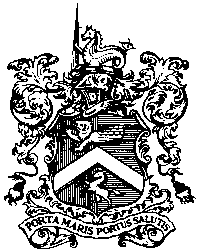 Margate Charter TrusteesDate:		6th July 2022Dear MemberYou are hereby summoned to a meeting of the Margate Charter Trustees on Monday 11th July, 7.00pm. Committee Room, Media Centre to pass such resolution or resolutions set out below:“To consider bestowing the Title of ‘Honorary Freewoman’ on Ms Tracey Emin CBE RA in recognition of her services to the Town of Margate.”In accordance with the Local Democracy, Economic Development and Construction Act 2009‘Local Freedoms and Honorary Tiles’ section 29 paragraph 7 subsection (7)“A resolution under subsection (7) above (regarding Honorary Titles) is exercisable by resolution of the relevant authority.(8) A resolution under subsection (7) above must be passed –At a meeting of the relevant authority which is specially convened for the purpose and where notice of the meeting has been given; andBy not less that two-thirds of the relevant authority (or in the case of Charter Trustees, of the charter trustees) who vote on it.”Please note, to pass this resolution the attendance of a minimum of 11 Charter Trustees is required